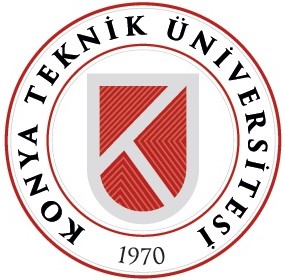 BİRİM İÇ DEĞERLENDİRME RAPORUGıda İşleme BölümüBirim Kodu : GDMYBirim No:5.0431.12.2022A. LİDERLİK, YÖNETİM ve KALİTEA.1. Liderlik ve KaliteA.1.1. Yönetim modeli ve idari yapıBirimin yönetim modeli ve idari yapısı  Bölümümüzün, stratejik hedeflerine ulaşmayı nitelik ve nicelik olarak güvence altına alan yönetsel ve idari bir yapılanması mevcuttur. Yönetim modeli ve organizasyonel yapılanma birim ve alanların genelini kapsayacak şekilde faaliyet göstermektedir.Yükseköğretim kurumunun organizasyonu ile rektörlük, fakülte, bölüm ve varsa diğer alt birimlerin kendi içlerindeki ve aralarındaki tüm karar alma süreçleri, program çıktılarının gerçekleştirilmesini ve eğitim amaçlarına ulaşılmasını destekleyecek şekilde düzenlenmiştir.Teknik Bilimler Meslek Yüksekokulu MüdürüTeknik Bilimler Meslek YüksekokuluMüdür YardımcılarıGıda İşleme Bölüm   Başkanlığı                                                                                     Bölüm SekreterliğiProgram KoordinatörüÖğretim ElemanlarıKanıt ve URL Listesi (Kanıt olarak sunulacak belge adı veya linkini listeleyiniz)Bölümün Organizasyon ŞemasıA.1.2. LiderlikLiderlik ve kalite güvencesi yaklaşımıKurumun geneline yayılmış, kalite güvencesi kültürünün gelişimini destekleyen liderlik uygulamaları bulunmaktadır.Üniversitemizde ayrıca tüm personelin profesyonel kişisel gelişim, mesleki gelişim, vb. eğitimlerle yöneticilerin, liderlik yanında diğer yönetsel yetkinliklerinin de geliştirilmesine yönelik çalışmalar yapılmaktadır.Liderlik süreçlerinin ve kalite kültürünün içselleştirilme düzeyinin ölçülmesiHer yıl kurum içi personel memnuniyet anketi Üniversitemiz tarafından çalışanlarına uygulanmaktadır.Kanıt ve URL Listesi (Kanıt olarak sunulacak belge adı veya linkini listeleyiniz)1.A.1.3. Kurumsal dönüşüm kapasitesiBirimin değişim yönetimi yaklaşımıYükseköğretim ekosistemi içerisindeki bölümümüze ait değişimleri, küresel eğilimleri, ulusal hedefleri ve paydaş beklentilerini dikkate alarak kurumun geleceğe hazır olmasını sağlayan çevik yönetim yetkinliği vardır. Geleceğe uyum için amaç, misyon ve hedefler doğrultusunda kurumu dönüştürmek üzere değişim yönetimi, kıyaslama, yenilik yönetimi gibi yaklaşımları kullanır ve kurumsal özgünlüğü güçlendirir.Kanıt ve URL Listesi (Kanıt olarak sunulacak belge adı veya linkini listeleyiniz)1. https://yokak.gov.tr/Common/Docs/KidrKlavuz1.4/Kidr_Surum_3.0.pdfA.1.4. İç kalite güvencesi mekanizmalarıBirimin kalite güvence sistemi;Bölüm içerisindeki Kalite Süreçleri Rektörlük Kalite Koordinatörlüğünün belirlemiş olduğu sistem üzerinden takip edilmekte ve eksiklikleri belirlenerek tamamlanması sağlanmaktadır.Takvimsiz süreçlerKalite koordinatörlüğünün belirlediği takvimli ve takvimsiz süreçler doğrultusunda devam etmektedir.Kalite rehberiKonya Teknik Üniversitesi Rektörlüğü Kalite Koordinatörlüğü’nün belirlemiş olduğu rehber dikkate alınarak çalışmalar yapılmaktadır.Kanıt ve URL Listesi (Kanıt olarak sunulacak belge adı veya linkini listeleyiniz)1. https://www.ktun.edu.tr/tr/Birim/DuyuruDetay/ktUn_bIrIm_kalIte_ve_IC_deGerlendIrme_rehberI_yay_2726A.1.5. Kamuoyunu bilgilendirme ve hesap verebilirlikGüncel verilerÜniversitemizin tüm faaliyetleri ile ilgili güncel verileri, 5018 Sayılı “Kamu Mali Yönetimi ve Kontrol Kanunu” gereği yıllık İdare Faaliyet, Mali Durum Beklentileri, Kesin Hesap, Performans Programı, Yatırım Değerlendirme ve Kurum İç Değerlendirme Raporları, Üniversitemiz Strateji Geliştirme DaireBaşkanlığı resmi internet sayfası üzerinden kamuoyuyla paylaşılmaktadır.Hesap verebilirlikBölümümüz, kurumun tanımlı süreçleri doğrultusunda kamuoyunu bilgilendirme ve hesap verebilirlik mekanizmalarını bazı ilke, kural ve yöntemler kullanarak işletmektedir. Bölümümüzün, kamuoyunu bilgilendirme ve hesap verebilirlik mekanizmaları izlenmekte ve paydaş görüşleri doğrultusunda iyileştirilmektedir.VerimlilikÜniversitemizde ayrıca tüm personelin profesyonel kişisel gelişim, mesleki gelişim, vb. eğitimlerle yöneticilerin, liderlik yanında diğer yönetsel yetkinliklerinin de geliştirilmesine yönelik çalışmalar yapılmaktadır. Bu kapsamda birimler ile düzenli toplantılar yapılmaktadır. Konya Teknik Üniversitesi; hesap verme sorumluluğu çerçevesinde yapmış olduğu faaliyetlerin sonuçlarını "İdare Faaliyet Raporu" olarak her yıl kamuoyuna açıklamaktadır.Geri bildirimRektörlüğümüze bağlı olarak belirli aralıklarla verilen eğitim, ve ilerlenen süreçler hakkında anket çalışmaları düzenlenerek geri bildirimler sağlanmaktadır. Bu anket çalışmaları hem öğrencilere hem de çalışan personele uygulanarak dönüşler sağlanmaktadır.Kanıt Listesi (Kanıt olarak sunulacak belge adı veya linkini listeleyiniz)1. https://www.ktun.edu.tr/tr/Birim/Duyurular/?brm=yOe1Bn3ktolovksosZoJrQ==A.2. Misyon ve Stratejik AmaçlarA.2.1. Misyon, vizyon ve politikalarBirimin kurumsal tarihçesi Teknik Bilimler Meslek Yüksek Okulu; ilk olarak, 1978 yılında 1739 sayılı kanun ile Milli Eğitim Bakanlığına bağlı Yabancı Diller ve Meslek Yüksekokulu adı altında kurulmuştur. 1980 yılında Elektronik, Harita, İnşaat ve Makine Resim programlarıyla eğitime başlamıştır. Konya Meslek Yüksekokulunun YÖK/Dünya Bankası Meslek Yüksekokulları Endüstriyel Eğitim Projesine alınması ve pilot okullardan biri olması sonucu program sayısı hızla artmış, 1987-1988 Eğitim-Öğretim yılında 14 olan bu sayı 1988-1989 Eğitim-Öğretim Yılında 17`yi bulmuştur. Son olarak, Yüksekokul, 18.05.2018 tarih ve 7141 sayılı kanunla Konya Teknik Üniversitesi çatısı altında eğitim-öğretim faaliyetlerini sürdürmektedir. Gıda İşleme Bölümü ikinci öğretim programlarımız 2022-23 öğretim yılı  kapatılmış olup normal öğretimlerimiz devam etmektedir.Birime ilişkin bilgiler Mevzuat analiziGenel ve özel mevzuatlar (Kanunlar, Yönetmelikler ve Yönergeler) üniversitemizin ana sayfasında mevcuttur.Kanıt ve URL Listesi (Kanıt olarak sunulacak belge adı veya linkini listeleyiniz)KTÜN - Konya Teknik Üniversitesi | Gelişimin Öncüsü (ktun.edu.tr)PaydaşlarBirim iç analizi Birim GZFT analizi 7. Misyon ve vizyonMesleki etik ve deontoloji bilincine sahip, sosyal sorumluluklarının farkında, halk sağlığını gözeten, yenilikçi ve nitelikli teknik elemanlar yetiştirerek gıda biliminin, gıda teknolojisinin ve gıda güvenliğinin gelişmesine katkıda bulunmaktır.Öğrencilerine sürekli gelişim anlayışıyla eğitim veren, birikimini toplumun yararına sunan, sektörün değişen gereksinimlerini algılayan ve karşılayan, evrensel düzeyde kaliteli, bilimsel araştırmalarla topluma öncülük eden, seçkin ve alanında paydaş bir bölüm olmaktır.8. Politikaların belirlenmesiKalite kavramlarına ve üretim süreçlerine hakim olmaKarmaşık sistemlerde karşılaşılan problemlerin çözümünde uygun çözüm yöntemlerini uygulayabilmeGüncel yönetim sistemlerine hakim olma ve sistemlerin gerektirdiği dokümantasyonları hazırlayabilmeÜretim koşullarında gereken ölçüm aletlerini kullanabilme ve ölçüm yöntemlerini geliştirebilmeEkip çalışması gerçekleştirebilme ve liderlikYeniliğe açık olmaSürekli kendini geliştirebilmek için yaşam boyu araştırma, öğrenme ve öğretmeSistemi değişen şartlara ve çevreye adapte edebilme ve yönetebilme yeteneklerini kazandırma politikalarını hedefler.Kanıt ve URL Listesi (Kanıt olarak sunulacak belge adı veya linkini listeleyiniz)1.A.2.2. Stratejik amaç ve hedeflerAmaç ve hedeflerGıda teknolojisi alanında ilgili kavram, terminoloji ve gıda teknolojilerini öğrenmiş ve özümsemiş, bu sektörde ihtiyaç duyulan yeni sistemleri tanıma ve uygulama yeteneğine sahip, planlamada ve üretimde ortaya çıkacak sorunları çözebilecek, yeni yöntem ve modeller tasarlayabilecek yeteneklere sahip, sektörün ihtiyaçlarını hızlı bir şekilde karşılayabilecek yetkinlikte, işçi sağlığı ve iş güvenliği, kalite güvence, ürün ve sistem tasarımı, üretim planlama ve üretim sistemlerinde görev alabilecek nitelikte teknik elemanlar yetiştirmektir.Kanıt ve URL Listesi (Kanıt olarak sunulacak belge adı veya linkini listeleyiniz)1. KTÜN - Konya Teknik Üniversitesi | Gelişimin Öncüsü (ktun.edu.tr)A.2.3. Performans yönetimiPerformans göstergeleriBölümümüz Akademik personelinin yapmış olduğu makale, bildiri ve projeler bölüm performansı olarak değerlendirilebilir.Performans göstergelerinin görünürlüğü Akademik personele ait web sayfalarında yer alan bilgilerden gerekli dökümanlar sağlanabilir.Kanıt ve URL Listesi (Kanıt olarak sunulacak belge adı veya linkini listeleyiniz)https://www.ktun.edu.tr/tr/Birim/AkademikPersonel/?brm=0hJ20h4ug4CwBl53GsDeYw==A.3. Yönetim SistemleriA.3.1. Bilgi yönetim sistemiVerilerin toplanması ve analiziBilgi İşlem Daire Başkanlığımız 2020 yılı içerisinde personel oluşumunu büyük ölçüde tamamlamış ve Üniversitemizin ihtiyaç duyduğu program ve yazılım ihtiyaçlarının giderilmesine yönelik çalışmalara devam etmektedir. Bu kapsamda 2018 yılında ayrıldığımız S.Ü. den devralmış olduğumuz Öğrenci Bilgi Sistem Otomasyonu, Enstitü Otomasyonu ve Ek Ders Otomasyonunun entegrasyonu tamamlanmıştır. Kurumsal web sayfamızın tasarımı, Online Başvuru Sistemi, Yemekhane Rezervasyon ve Kayıt Sistemi, YÖKSİS Bilgi Sistemi, SMS Yönetim Sistemi, Online İlişik Kesme Başvuru Sistemi, Erişim Yönetim Sistemi,  Aday Web Sayfası, Kütüphane Web Sayfası ve SEM Web Sayfası yazılım çalışmaları tamamlamıştır.Akademik İlan Takip Sistemi ve Bologna Bilgi Sistemi yazılım süreçleri devam etmektedir. Yürütülen faaliyetler ve süreçler ile ilgili geliştirilmiş olan otomasyon sistemlerindeki veriler, merkezi raporlama ara yüzü üzerinden sorumlu kullanıcılara sunulmaktadır. Hazırlanan otomasyon sistemleri Resmi Gazete ’de yayımlanan “Kişisel Verilerin İşlenmesinde Başta Özel Hayatın Gizliliği Olmak Üzere Kişilerin Temel Hak ve Özgürlüklerini Korumak ve Kişisel Verileri İşleyen Gerçek ve Tüzel Kişilerin Yükümlülükleri ile Uyacakları Usul ve Esasları Düzenleyen Kanun” (Kişisel Verilerin Korunması Kanunu) kapsamına uyum çalışmaları yapılmıştır. Ağ altyapısı ve sunulan ağ hizmetleri kapsamında yeni teknolojik cihazların kullanımı, elverilen ölçüde sağlanmaya çalışılmaktadır.Ayrıca, üniversitemizin Bilgi İşlem Dairesi Başkanlığı bünyesinde “TS ISO/IEC 27001 Bilgi Güvenliği Yönetim Sistemi” standartlarına uyum çalışmalarına başlanmıştır. Konya Teknik Üniversitesi barındırdığı teknolojik altyapı ile paydaşlarına elverişli teknolojik altyapı ve olanaklar sunmaktadır.Bilgi yönetim sistemiÜniversitemizde personel, öğrenci ve misafirlerinin kullanımına sunulan uygulamalarla, yeni teknolojilerin kullanılmaya özen gösterildiği, esnek, ölçeklenebilir, kararlı, güvenli ve servis odaklı olarak gerçekleştirildiği görülecektir. Bu anlayış çerçevesinde, oluşturulan web ve mobil uygulama geliştirme ekibi çalışmalarına devam etmekte, mevcut uygulamaları planlamalar dâhilinde geliştirmektedir. Kanıt ve URL Listesi (Kanıt olarak sunulacak belge adı veya linkini listeleyiniz)1. https://obis.ktun.edu.tr2. https://ekders.ktun.edu.tr3. https://lms.ktun.edu.tr4. https://ebys.ktun.edu.tr5. https://ilisikkesme.ktun.edu.trA.3.2. İnsan kaynakları yönetimiPersonel kadrosu oluşturmaBölümümüzde insan kaynakları yönetimi doğrultusunda uygulamalar tanımlı süreçlere uygun bir biçimde yürütülmektedir. Üniversitemizde insan kaynakları yönetimi Rektörlüğe bağlı Personel Daire Başkanlığı tarafından yerine getirilmektedir. Görevlendirmeler akademik hiyerarşiye göre yapılmaktadır.Yetkinliklerinin arttırılmasıBirimlerde ve programlarda yetkili kurullar, derslerin yetkin öğretim elemanı tarafından yürütülmesini sağlamaktadır. Ders görevlendirmelerinde eğitim-öğretim kadrosunun yetkinlikleri (çalışma alanı/akademik uzmanlık alanı bilgisi, vb.) ile ders içeriklerinin örtüşmesi, programlardaki ilgili kurulların kararıyla yürütülmektedir.Eğitim ve öğretim faaliyetlerinin yürütülmesinde mevcut akademik kadro nitelik olarak yeterli olmakla birlikte kadro iyileştirme ve artırma çalışmaları devam etmektedir. Eğitim-öğretim süreçlerinde yer alan akademik kadronun mesleki gelişimine yönelik çalışmaların kurumsallaştırılması ve öğrenci merkezli eğitim modeli konusundaki yetkinliklerinin artırılması hususunda gerekli çalışmalar yürütülmektedir. Aşağıda bu çalışmalara örnekler açıklanmıştır. Öğretim elemanları eğitim ve öğretim faaliyetlerini yürütmekle birlikte, uzmanlık alanlarıyla ilgili olarak akademik çalışmalarını da sürdürmektedir. Kurumun öğretim yetkinliğinin izlenmesi, değerlendirilmesi ve performansının geliştirmesine yönelik çalışmalar planlanmaktadır.Müfredattaki dersleri verme konusunda eksik olan akademik personel ihtiyacı, programlardaki kurullar tarafından belirlenmektedir. Bu ihtiyacın karşılanmasında öncelikle Üniversite bünyesindeki diğer programlardan, bulunmadığı takdirde Konya ve diğer şehirlerdeki üniversitelerde görev yapan öğretim üyelerinden davet edilmesi prensibi benimsenmiştir. Görevlendirme, ilgili birim yöneticisinin önerisi, talebin yapıldığı üniversitenin oluru ve Üniversite Yönetim Kurulu oluru ile gerçekleşmektedir.Geri bildirimKurumda öğretim süreçlerine ilişkin olarak öğrencilerin geri bildirimlerinin (ders, dersin öğretim elemanı, program, öğrenci iş yükü vb.) alınmasına ilişkin ilke ve kurallar oluşturulmuşturKanıt ve URL Listesi (Kanıt olarak sunulacak belge adı veya linkini listeleyiniz)1. https://drive.google.com/file/d/18SjabXnzrc8bEWInEVG9gigNDNOlcadt/view?usp=sharingA.3.3. Finansal yönetimKaynak yönetimiKurumun genelinde finansal kaynakların yönetime ilişkin uygulamalar tanımlı süreçlere uygun biçimde yürütülmektedir.Kaynak yönetimine ilişkin süreçlerBölümümüze ait finansal kaynak yönetimi Teknik Bilimler Meslek Yüksekokulu Müdürlüğü tarafından yapılmaktadır.Kanıt ve URL Listesi (Kanıt olarak sunulacak belge adı veya linkini listeleyiniz)1. A.3.4. Süreç yönetimiSüreçler ve alt süreçler Mali kaynakların yönetimi, 5018 sayılı Kamu Mali Yönetimi ve Kontrol Kanunu ve bu kanuna dayanılarak hazırlanan mevzuat ve yönetmelikler doğrultusunda gerçekleştirilmektedir. Üniversitemiz, mali kaynakların yönetimini Strateji ve Bütçe Başkanlığı ile Hazine ve Maliye Bakanlığı’nın sağlamış olduğu merkezi yazılımlar aracılığıyla elektronik olarak izlenmektedir. Mali kaynakların optimum kullanımı hedeflenerek Rektörlüğe gelen satın alma talepleri değerlendirilmekte ve mümkün olduğunca toplu satın alma işlemleri gerçekleştirilmektedir. Taşınır ve taşınmaz kaynakların yönetimi, ilgili mevzuat ve yönetmelikler doğrultusunda yürütülmekte olup, harcama birimleri tarafından gönderilen Taşınır Yönetim Hesabı Cetvelleri doğrultusunda idarenin Taşınır Kesin Hesap ve Taşınır Kesin Hesap İcmal Cetvelleri hazırlanarak, Hazine ve Maliye Bakanlığı ile Sayıştay Başkanlığı’na gönderilmektedir. Ayrıca ilgili mevzuatı gereğince hazırlanan mali istatistikler ve raporlamalar, ilgili kamu kurum ve kurulularına gönderilmekte; ayrıca kamuoyu ile paylaşılmaktadır.Üniversitemizin finansal kaynaklarının yönetimi 2021-2025 Stratejik Planı ile uyum sağlamanın ötesinde 2020 yılında hazırlanmış olan bu plana temel teşkil etmiştir. Stratejik Plan hedef kartlarında performans göstergeleri hazırlanırken 2020 yılındaki mevcut durum referans değer olarak alınmıştır. Hedef kartlarında yer alan bu bilgiler aynı zamanda finansal kaynakların stratejik hedeflerle hem uyumlu kullanıldığının hem de bunun izlendiğinin göstergesi niteliğindedir.Kanıt ve URL Listesi (Kanıt olarak sunulacak belge adı veya linkini listeleyiniz)https://www.ktun.edu.tr/tr/Universite/KurulKomisyonUyelerListesi/80https://ktun.edu.tr/Resimler/StratejikPlan/KTUN_2021-25_stratejik_plan.pdfhttps://www.ktun.edu.tr/Dosyalar/1076/files/2020%20%c4%b0DARE%20FAAL%c4%b0YET%20RAPORU.pdfA.4. Paydaş KatılımıA.4.1. İç ve dış paydaş katılımıPaydaş geri bildirimleriDış paydaşlarımız olan dört ayrı firmaya anketler ulaştırılmış olup, anket sonuçları bölümümüze ulaşmıştır. Anket gönderdiğimiz firmalar aşağıda listelenmiştir.Verilen cevaplara göre gerekli değerlendirmeler yapılıp, bölümümüz adına gerekli iyileştirmeler yapılacaktır.Kanıt ve URL Listesi (Kanıt olarak sunulacak belge adı veya linkini listeleyiniz)1. https://obsogrenci.ktun.edu.tr/A.4.2. Öğrenci geri bildirimleriÖğrenci geri bildirimiÖğrencilerimize yönelik geri bildirim anketleri Rektörlük Öğrenci İşleri ve Bilgi İşlem Daire Başkanlıkları tarafından ortaklaşa olarak yapılmaktadır.Kanıt ve URL Listesi (Kanıt olarak sunulacak belge adı veya linkini listeleyiniz)1.A.4.3. Mezun ilişkileri yönetimiMezun bilgileriBölümümüzün kuruluşundan bu yana (2002-2022) yılına kadar yaklaşık .... öğrenci mezun olmaya hak kazanmıştır.Mezun anketleriMezun öğrencilerimizle ilgi her hangi bir anket çalışması yapılmamıştır.Kanıt Listesi (Kanıt olarak sunulacak belge adı veya linkini listeleyiniz)1.A.5. UluslararasılaşmaA.5.1. Uluslararasılaşma süreçlerinin yönetimiUluslararasılaşma süreçlerinin yönetimi ve organizasyonel yapısı Üniversitemizin bütün programları uluslararası eğitim ve araştırma faaliyetlerine açıktır ve bu doğrultuda uluslararasılaşma politikası şöyle tanımlanmıştır:Mezunların aldığı eğitimin uluslararası tanınırlığını sağlama ve bunu belgelendirme.Eğitim-öğretim müfredatlarında periyodik değerlendirmeler ile uluslararası uyumu sağlayacak güncellemeleri yapma ve akredite bölüm sayısını arttırma Tanınırlığı sağlayacak şekilde İngilizce web sayfası yayınlama Öğrenci ve öğretim elemanı hareketliliğini arttıracak şekilde değişim programlarına katılımı arttırıcı çalışmalar yürütmeUluslararası proje desteği almayı özendirme ve sürdürülebilir olmasını sağlamaUluslararası iş birliklerini kolaylaştıracak mekanizmaları arttırma, etkinliklere ev sahipliği yapma Uluslararası paydaşların görüşlerine önem vererek politikaları düzenli olarak değerlendirme ve güncelleme Politikalar ise şunlardır. Değişim programları, Uluslararası öğrenci, Yabancı uyruklu akademik personel, Uluslararası araştırmacı, Uluslararası ağlar ve organizasyonlar, Müfredatın uluslararası yaklaşımlarla uyumu, Ortak diploma programları etkinlikleri v.b.konuların hepsini kapsamaktadır.Uluslararasılaşma politikaları arasında birim ve programların uluslararası tanınırlığa sahip kuruluşlar tarafından akredite edilmesini sağlamak yer almaktadır. Yeni kurulmakta olan kalite güvence sistemi bunun için yapılması gereken çalışmalarla uyumlu ve destekler nitelikte olacaktır. Böylece hem eğitim-öğretim programlarının hem de idari birimlerin akreditasyon çalışmalarını benimsemesi ve sürdürmesi kolaylaşacağından motivasyonun da artırılması hedeflenmektedirUluslararasılaşma politikalarının hayata geçirilmesinde önemli organizasyonel yapılardan biri olarak bilimsel ve kültürel konularda Üniversitemizin uluslararası ilişkilerini artırmak, geliştirmek, uluslararası platformlarda tanıtımını yapmak ve tanınırlığını artırmak, akademik ve idari personel ile öğrencilerin ulusal ve uluslararası bilimsel ve kültürel deneyimlerinin gelişmesi ve zenginleşmesine yardımcı olmak misyonu ile Dış İlişkiler Koordinatörlüğü kurulmuştur. Koordinatörlüğün bu doğrultudaki çalışmalarının yanısıra bağlı dört ayrı birim olarak Erasmus+ Kurum Koordinatörlüğü, Farabi Değişim Programı Kurum Koordinatörlüğü, Mevlana Değişim Programı Kurum Koordinatörlüğü, Türk Devlet ve Akraba Toplulukları Burslu Öğrenciler Koordinatörlüğü kurulmuştur. Dış ilişkiler Koordinatörlüğü ve bağlı birimlerin her birinin çalışmaları, yetki, görev ve sorumlulukları ile organizasyon yapısı ilgili yönergede tanımlanmış ve üniversite web sayfasında, diğer mevzuat ile birlikte görünürlüğü ve erişilebilirliği sağlanmıştır.Üniversitemizin uluslararasılaşma faaliyetleri arasında başka birimler de görev yapmaktadır. Önlisans ve Lisans Düzeyinde Yurt Dışından veya Yabancı Uyruklu Öğrenci Kabulü Koordinatörlüğü Konya Teknik Üniversitesine başvuran öğrencilerle ilgili kabul (seçim) işlemlerini Konya Teknik Üniversitesi Ön Lisans ve Lisans Düzeyinde Yurt Dışından veya Yabancı Uyruklu Öğrenci Kabulü Yönergesi çerçevesinde yürütmektedir.Üniversitenin uluslararasılaşma politikaları kurum genelinde tüm birimlerde yapılan faaliyetleri kapsamaktadır. Tüm bölüm ve programların farklı uluslararası çalışmalarının yanı sıra Üniversitemiz bünyesinde çoğu 2020 yılında kurulup çalışmalarını sürdüren uygulama-araştırma merkezlerinin tanımlanmış görev, yetki ve sorumlulukları arasında uluslararasılaşma politikaları ile uyumlu olanlar yer almaktadır.Uluslararasılaşma politikasıKurumun uluslararasılaşma uygulamaları; ilgili birimlere yayılmış ve benimsenmiş olup kalite politikasıyla uyumludur.Kanıt ve URL Listesi (Kanıt olarak sunulacak belge adı veya linkini listeleyiniz)KTÜN - Konya Teknik Üniversitesi | Gelişimin Öncüsü (ktun.edu.tr) (Dış İlişkiler KoordinatörlüğüKTÜN - Konya Teknik Üniversitesi | Gelişimin Öncüsü (ktun.edu.tr) (Erasmus Koordinatörlüğü)A.5.2. Uluslararasılaşma kaynaklarıUluslararasılaşmaya ayrılan kaynaklar Dış İlişkiler Koordinatörlüğünde ihtiyaç duyulan mali destek Üniversite tarafından ihtiyaç durumuna göre karşılanmaktadır. Mevlana Değişim Programı ve Farabi Değişim Programı için değişim programlarından faydalanmaya hak kazananlar için ödenek YÖK tarafından programlarımız için açılan hesaba gönderilmektedir. Ofis ihtiyaçları üniversitemiz tarafından karşılanmaktadır. Türk Devlet ve Akraba Toplulukları Burslu Öğrenci Merkezi Koordinatörlüğümüzün etkinlik ve benzeri aktiviteler için mali ihtiyaçları yine üniversitemiz tarafından karşılanmaktadır. Erasmus+ Programında ise Ulusal Ajans tarafından Koordinatörlüğümüze hem hareketlilikler hem de program adına kurumsal masraflarımızın karşılanması için hibe gönderilmektedir.Dış İlişkiler Kurum Koordinatörlüğü merkez ofisleri KTÜN Gelişim Yerleşkesinde bulunan Rektörlük binasında yer almaktadır. Bağlı birimlerle birlikte toplamda 66 m2 ofislerde 5 kişilik ekip görev yapmaktadır. Ofislerin tefrişleri üniversite kaynaklarından sağlanmaktadır. Rektörlüğe bağlı kurulan Dış İlişkiler Kurum Koordinatörlüğü Dış İlişkiler Koordinatörünün sorumluluğunda, üniversitenin uluslararası ilişkileri dâhil, tüm dış faaliyetlerini yürüten birimdir. Dış İlişkiler Kurum Koordinatörü Rektör tarafından görevlendirilir. Koordinatör yardımcısı ve Dış İlişkiler Kurum Koordinatörlüğü Kurulu ile koordinatörlük yönetimi sağlanır. Koordinatörlük faaliyetlerini sürdürmek üzere Rektörlük kadrosunda dört öğretim görevlisi görev yapmaktadır.Dış İlişkiler Koordinatörlüğünün bünyesinde Erasmus+ Kurum Koordinatörlüğü, Farabi Değişim Programı Koordinatörlüğü, Mevlana Değişim Programı Koordinatörlüğü, Türk Devlet ve Akraba Toplulukları Burslu Öğrenci Merkezi Koordinatörlüğü alt birimleri bulunmaktadır. Bu alt birimlerin her biri Fakülte, Meslek Yüksekokulu ve Enstitü bünyesinde Birim Koordinatörleri tarafından temsil edilir.Kanıt ve URL Listesi (Kanıt olarak sunulacak belge adı veya linkini listeleyiniz)1. . https://www.ktun.edu.tr/tr/Birim/DuyuruDetay/2020_yili_faalIyet_raporumuz_1371A.5.3. Uluslararasılaşma performansı1.Uluslararasılaşma performansı göstergeleriÜniversitemiz ‘Eğitim ve öğretim faaliyetlerini ulusal ve uluslararası standartlarda gerçekleştirmek’ Stratejik Amacı kapsamında Eğitim ve öğretimde uluslararasılaşma faaliyetlerinin artırılması hedefinin takibi için sorumlu birim Dış İlişkiler Koordinatörlüğü olup bu hedefe ulaşmak için beş performans göstergesi: Ön lisans ve Lisans öğretiminde yabancı uyruklu öğrenci sayısının toplam öğrenci sayısına oranı (%)Lisansüstü öğretiminde yabancı uyruklu öğrenci sayısının toplam öğrenci sayısına oranı (%)Uluslararası değişim programları kapsamında giden öğrenci sayısıUluslararası değişim programları kapsamında gelen öğrenci sayısı Uluslararası değişim programları kapsamında gelen ve giden öğretim elemanı sayısı olarak belirlenmiştirAyrıca stratejik planda, Ulusal ve uluslararası görünürlüğümüzün artırılması hedefi için: Üniversitede düzenlenen uluslararası etkinliklerin sayısıAkademik personelin yurt dışındaki uluslararası etkinliklere katılım sayısıBilimsel araştırma projelerini artırmak hedefi için: Uluslararası Kaynaklardan araştırma projeleri için elde edilen toplam destek miktarıDeğişim programları haricinde araştırma amaçlı yurt dışına giden öğretim elemanı sayısıAlternatif öğretimin imkânlarının geliştirilmesi hedefi için: Değişim programlarından faydalanan öğrenci sayısı performans göstergeleri olarak tanımlanmıştır. Ayrıca TBMYO 2020 yılında önceden var olan ISO9001 belgesini yenilemiştir.Kanıt ve URL Listesi (Kanıt olarak sunulacak belge adı veya linkini listeleyiniz)1. https://www.ktun.edu.tr/tr/Birim/DuyuruDetay/2020_yili_faalIyet_raporumuz_1371B. EĞİTİM ve ÖĞRETİMB.1. Program Tasarımı, Değerlendirmesi ve GüncellenmesiB.1.1. Programların tasarımı ve onayıTürkiye Yükseköğretim Yeterlilikleri Çerçevesi (TYYÇ)1.Program eğitim amaçları Gıda sektörünün  ihtiyaçlarına cevap verebilecek nitelikte konusuyla ilgili kavram ve ilkeleri özümsemiş, kalite, gıda güvenliği, halk sağlığı, işçi sağlığı, iş güvenliği, çevre ve doğal kaynakları koruma konularında yeterli bilince sahip, gıda laboratuvarlarında gıda güvenliği analizleri ve kalite-kontrol yapabilecek düzeyde gerekli cihazları kullanabilme etkinliği kazanmış, gıda maddesi üretim metotlarını bilen ve gıda üretim/işleme aşamalarında karşılaşılabilecek olası karmaşık ve/veya öngörülmeyen durumlarda sektörünün talep ve gelişmelerine cevap verebilen çözümler üretebilen, sorumluluk alabilen, alanındaki mesleki ve akademik gelişmeleri izleyebilen, edindiği bilgi ve beceriler düzeyindeki düşüncelerini ve önerilerini ilgililere yazılı ve sözlü olarak aktarabilen gıda teknikerleri yetiştirmektir.Program çıktıları (Program yeterlilikleri) Öğretim planı 1) Bir sonraki akademik yıla ait eğitim-öğretim planı, ilgili bölüm kurulunun önerisi üzerine ilgili kurullarca karara bağlanarak en geç Mayıs ayı sonuna kadar Rektörlüğe sunulur ve Senatonun onayı ile kesinleşir. 2) Eğitim-öğretim planı, teorik ve/veya uygulamalı derslerin yer aldığı listedir. Ön şartlı dersler ve eğitimöğretim planındaki değişikliklerden kaynaklanan ders intibakları, ilgili bölüm kurulunun önerisi üzerine ilgili kurullarca karara bağlanarak Senatonun onayı ile kesinleşir. 3) Bir programdaki toplam AKTS kredisi, Yükseköğretim Kurulu Başkanlığınca ilgili programın yer aldığı diploma düzeyi ve alan için yükseköğretim yeterlilikler çerçevesine göre belirlenen kredi aralığına göre, her yarıyıl 30 olmak üzere, önlisans programları için 120 ve lisans programları için 240’tır. 4) Birimlerin/programların staj, uygulama ve benzeri çalışmalarla ilgili esasları ilgili kurulların teklifi ile Senatoca belirlenir.Kanıt ve URL Listesi (Kanıt olarak sunulacak belge adı veya linkini listeleyiniz)1. https://www.ktun.edu.tr/tr/Birim/Index/?brm=00SdbdhCKdEyyaHIYOl75g==B.1.2. Programın ders dağılım dengesiÖğretim programı (Müfredat) ve ders dağılımı Ders bilgi paketleriBologna süreci kapsamında bölümümüzde derslerin ders bilgi paketleri ilgili öğretim elemanı tarafından her dönem hazırlanıp güncel tutulmaktadır.Kanıt ve URL Listesi (Kanıt olarak sunulacak belge adı veya linkini listeleyiniz)1. https://www.ktun.edu.tr/tr/Birim/BolumDersleri/?brm=X56giM438VtYWWntRwiKaw==#B.1.3. Ders kazanımlarının program çıktısıyla uyumuDerslerin öğrenme kazanımları ve program çıktıları ile uyumuDÖÇ-PÇ ilişkisi: Ders öğrenim çıktıları ile program çıktıları ilişkilendirilecektir. Dersin Program Yeterliliklerine katkısı niceliksel olarak ifade edilmiş olacaktır. Her bir eşleştirmenin bu ders içerisinde ne oranda katkı sağladığı yüzde olarak ifade edilecektir. Bu sayfada girilen değerlerin toplamı 100 olmalıdır.Öğrenme kazanımlarının izlenmesiDers Öğrenim kazanımlarının izlenmesi için öncelikle dersin öğrenciye hangi düzeyde donanım kazandıracağı belirlenir. Bunun için literatürde en çok kullanılan yöntemde (Bloom Taxonomy) bilgi edinmenin altı ardışık düzeyine göre verilen dersler şöyle tanımlanabilir: Bilgi düzeyindeki dersKavrama düzeyindeki ders Uygulama (bilgiyi kullanma) düzeyindeki ders Analiz düzeyindeki ders Sentez düzeyindeki ders Değerlendirme düzeyindeki ders Buna göre her derste öğrenciye kazandırılanlar bu seviyelerden hangisine uygun ise ders öğrenim kazanımları izlenirken ilgili seviyeyi yansıtan fiiller kullanılmalıdır. (ÖNEMLİ NOT: Burada seviye kavramı dersi veren ders sorumlusu ile ilgili bir kavram değildir, dersin sonunda öğrenciye kazandırılacak olan nitelikler her dersin içeriğine bağlı olarak farklılaşır. Buradaki ifadeler derslerin birbiriyle kıyaslandığı bir seviyelendirme değildir.)Kanıt ve URL Listesi (Kanıt olarak sunulacak belge adı veya linkini listeleyiniz)1. https://dersbilgi.ktun.edu.tr/Home/K%C4%B1lavuzB.1.4. Öğrenci iş yüküne dayalı ders tasarımıAvrupa Kredi Transfer Sistemi (AKTS) KredisiDers için AKTS İş Yükü Hesaplama:Dersinizin öğrenim çıktılarını belirleyiniz. Öğrenim çıktılarına ulaşabilmek için gerekli gördüğünüz öğrenme-öğretme etkinliklerini belirleyiniz. Öğrenim çıktılarına ulaşılıp ulaşılmadığını belirleyecek ölçme ve değerlendirme tekniklerinizi belirleyiniz. Söz konusu ders için gerekli gördüğünüz tüm çalışmaları dikkate alarak tahmini iş yükünü hesaplayınız. AKTS hesabını daha esnek yapabilmek için sistemde süreler dakika olarak girilecektir. Bunda bazı iş yüklerinin 1 saatten kısa sürmesi gibi durumlar etkindir. Örneğin bir kısa sınav (quiz) 10-15 dakika sürebilir.Kanıt ve URL Listesi (Kanıt olarak sunulacak belge adı veya linkini listeleyiniz)https://dersbilgi.ktun.edu.tr/Home/K%C4%B1lavuzB.1.5. Programların izlenmesi ve güncellenmesiProgram amaçlarının ve öğrenme çıktılarının uyumuÖncelikle program amacı (diploma veren fakülte, bölüm veya anabilim dallarının eğitim amacı) ve program (diploma veren fakülte, bölüm veya anabilim dallarının) çıktıları incelenmelidir. Dersin amacı derse özgü yazılmalıdır. Dersin amacıyla tutarlı öğrenim çıktıları yazılmalıdır. Öğrencilerin dersin sonunda ne yapmasının beklendiğine odaklanılmalıdır. Süreç içerisinde yapılacaklar değil, süreç sonunda öğrencinin kazanacakları betimlenmelidir. Öğrenim çıktıları; iç ve dış paydaşlar tarafından kolaylıkla anlaşılabilecek şekilde sade ve muğlâk olmayan şekilde yazılmalıdır.Öğrenim çıktıları; öngörülen eğitim aşaması için (Önlisans) ve öngörülen zamanda (Yarıyıl) ulaşılabilir olmalıdır.Öğrenim çıktıları; dersin kazandıracağı donanım düzeyine uygun olmalıdır:Öğrenim çıktıları; ölçülebilir olmalıdır (Öngörülen notlandırma yöntemleri bunları ölçmek için uygun olmalıdır). Öğrenim Çıktıları; bir ders için temel öğrenmeyi belirtmektedir. Bu nedenle, öğrencinin dersi geçmesini sağlayacak kabul edilebilir standartların açıkça belirtilmesi gereklidir. Öğrenim Çıktıları; basit ve açık bir şekilde tanımlanmış olmalı ve geçerli bir şekilde değerlendirilmeye (ölçülmeye) uygun olmalıdır.Geniş sayıda yüzeysel çıktıların yerine az sayıda önemli çıktılar yazılmalıdır. Bir ders için 3 ile 8 arasında öğrenim çıktısı yazılması önerilir. Akılda kalıcı ve anlamlı olacak şekilde çıktıların yazılmasına dikkat edilmelidir. Herhangi bir dersteki konuların başlıkları öğrenim çıktısı olarak ifade edilmemelidir. Öğrenim çıktılarını yazdıktan sonra, her bir öğrenim çıktısının hangi program çıktısı/çıktılarıyla ilişkili olduğu belirlenmelidir. Bu süreç, dersin programa nasıl katkıda bulunduğunun tespitine ya da dersin programa olan katkısını artırmak için dersin genel hedeflerinin ve öğrenim çıktılarının gözden geçirilmesine yardımcı olacaktır.Öğrenim çıktıları ortalama bir öğrenci dikkate alınarak yazılmalıdır. Bir öğrenim çıktısı içerisinde birden fazla fiil kullanılmamalıdır. Her fiil ayrı bir öğrenim çıktısı olarak tanımlanmalıdır. AkreditasyonBölümünüzde, eğitim-öğretim programınızın değerlendirildiği bir dış akreditasyon sistemi mevcut değildir.Kanıt ve URL Listesi (Kanıt olarak sunulacak belge adı veya linkini listeleyiniz)1.B.1.6. Eğitim ve öğretim süreçlerinin yönetimi1. Eğitim ve öğretim süreçlerinin yönetimiBölümümüzde, eğitim-öğretim süreci başlamadan bir hafta önce ders müfredatının ayrıntılarını, ders içeriklerini ve haftalara göre dağılımını, ilgili derse dair kaynakları, değerlendirme süreçlerini ve değerlendirme kriterlerinin ağırlıklarını (ödevler, derse katılımlar, uygulamalar, projeler, sunumlar, sınavlar) ayrıntılı olarak ilgili birimin web sayfasında ilan etmektedir. Ayrıca mezuniyet koşulları da ilgili yasal çerçeveye dayalı olarak duyurulmakta ve bütün süreç şeffaflık ve tarafsızlık ilkesine uygun olarak yürütülmektedir.Kanıt ve URL Listesi (Kanıt olarak sunulacak belge adı veya linkini listeleyiniz)1.B.2. Programların Yürütülmesi (Öğrenci Merkezli Öğrenme, Öğretme ve Değerlendirme) B.2.1. Öğretim yöntem ve teknikleri1. Öğrenci merkezli öğrenme ve öğretme türüÖğrencilerin eğitim-öğretim süreçlerine katılması, Bologna Süreci, “öğrenci merkezli” eğitim-öğretim yaklaşımının iyileştirilmesini sağlamıştır. Programlarda yer alan derslerin kredileri, öğrenci iş yüküne dayalı kredi sistemine göre (AKTS kredisi) Bologna süreci kapsamında belirlenmektedir. Öğrencilerin yurt içinde veya yurt dışında gerçekleştirdiği uygulama ve staj iş yükleri belirlenmekte ve programın toplam iş yüküne dâhil edilmektedir. Atölye, laboratuvar, arazi çalışmaları ve staj gibi derslerde konu odaklı uygulamalar yüz yüze eğitimde bizzat öğrenciler tarafından yapılmaktadır. Sunum, seminer proje ve ödev ile öğrencinin derse katkısı sağlanmakta ve bu çalışmalar için gerekli süreler iş yükünün belirlenmesinde dikkate alınmaktadır. Üniversitemiz birimlerinde özellikle tasarım ve proje derslerinde öğrencilerin bireysel becerileri ve teorik bilgileri birlikte değerlendirilerek farklı öğrenme becerileri dikkate alınmaya çalışılmaktadır. Ayrıca ön şartlar kullanılarak birbirine bağlantılı derslerin proje ve tasarımlarına öğrenci yönlendirilerek, bilgisini ve öğrenme becerilerini en uygun kullandığı alanda çalışmaları değerlendirilmektedir.Kanıt ve URL Listesi (Kanıt olarak sunulacak belge adı veya linkini listeleyiniz)1.B.2.2. Ölçme ve değerlendirmeÖlçme ve değerlendirme sistemi ve sürekliliğiÖlçme ve değerlendirmede Konya Teknik Üniversitesi Önlisans ve Lisans Öğretim ve Sınav Yönetmeliği esas alınmaktadır. Ders içi faaliyetler bölüm öğretim elemanları tarafından dönem başlangıcında öğrencilere aktarılarak uygulanmaktadır.Sınav uygulama yöntemleri ve sınav güvenliği1) Sınavlar; ara sınav, mazeret ara sınavı, genel sınav, tek ders sınavı, muafiyet sınavı, bütünleme sınavı ve ek sınavdır. a) Ara sınav: Eğitim-öğretim dönemi içerisinde yapılan sınavdır. Ara sınavların hangi tarihte ve nerede yapılacağı, sınav tarihinden en az iki hafta önce ilgili birimlerce tespit ve ilân edilir. b) Mazeret ara sınavı: Mazereti nedeniyle ara sınavlara giremeyen öğrenciler için düzenlenen sınavdır. Ara sınavlara girme hakkı olduğu halde bu sınavlara giremeyen öğrencilerden haklı ve geçerli mazeretleri ilgili yönetim kurullarınca kabul edilenler, ara sınav haklarını aynı yarıyıl içinde, ilgili birimce tespit ve ilân edilen gün, saat ve yerde kullanırlar. Mazeret ara sınavları için ikinci bir mazeret ara sınav hakkı verilmez. c) Genel sınav: Eğitim-öğretim dönemi sonunda yapılan ve dönem boyunca işlenen bütün konular ile yapılan çalışmaları kapsayan sınavdır. Bir dersin genel sınavı, o dersin tamamlandığı yarıyıl sonunda yapılır. Genel sınava, derse devam zorunluluğunu yerine getiren, ödev, çalışma ve benzeri etkinliklerdeki yükümlülüklerinden ve uygulamalı derslerin uygulamalarından başarılı olan öğrenci girebilir. ç) Bütünleme sınavı: Bir dersin bütünleme sınavı, o dersin genel sınavının bitiminden sonra akademik takvimde belirtilen tarihler arasında yapılan sınavdır. Bu sınava, genel sınava girme hakkına sahip olup da sınava girmeyen veya girdiği halde başarı notu en fazla DC olan öğrenciler girebilir. d) Tek ders sınavı: Mezuniyetleri için tek dersi kalan öğrenciler veya mezuniyetleri için tek dersi ve stajı kalan öğrenciler için yapılan sınavdır. Öğrenci dilekçe ile başvurması halinde bütünleme/yaz öğretimi sınav takviminin sona ermesini takip eden bir ay içerisinde birimlerce açılacak tek ders sınavına girebilir. Tek ders sınavında ara sınav şartı aranmaz. Tek ders sınavına aşağıdaki öğrenciler giremez: 1) Dersi daha önce hiç almayan öğrenciler. 2) Devamsızlıktan kalan öğrenciler. 3) Dersin devamını daha önce almakla birlikte dersin uygulamasından başarısız olduğu için dersin devamını yeniden almak zorunda olan öğrenciler. 4) Bitirme ödevi/bitirme tasarım projesi niteliğindeki derslerden başarısız olan öğrenciler. e) Muafiyet sınavı: Öğrencilerin zorunlu yabancı dil derslerinden ve/veya yabancı dil hazırlık dersinden muaf olmak için girebildikleri sınavdır. Bu sınavın esasları Senatoca tespit edilir. f) Ek sınav: Azami öğrenim sürelerini tamamlayanlardan, 12 nci madde hükümleri çerçevesinde, devam etme zorunluluğunun olmadığı ve başarısız olduğu bütün dersler için yapılan sınavdır. 2) Aynı yarıyılda yer alan derslerden bir günde en fazla iki dersin ara sınavı, genel sınavı ve bütünleme sınavı yapılabilir. Bu hüküm birinci fıkrada belirtilen diğer sınavlar için uygulanmaz.3) Sınavlar yazılı, sözlü, yazılı-sözlü veya uygulamalı olarak yapılabilir. Sınavların sözlü veya uygulamalı olarak yapılmalarına ve uygulama, staj, tez, proje ve benzeri çalışmaların değerlendirilme esaslarına ilgili bölüm kurulu karar verir ve en geç yarıyıl başında öğrencilere duyurulur. 4) Öğrenci, öğrenci kimliği ile sınava ilân edilen gün, saat ve yerde girmek zorundadır. Gerekli görülen hallerde ilgili yönetim kurulu kararı ile cumartesi ve pazar günlerinde de sınav yapılabilir. 5) Öğretim elemanı, sınav sonuçlarını ilgili birimin ilan ettiği tarihe kadar otomasyon sistemine girmek ve sınav evrakını ilgili birime teslim etmek zorundadır. 6) Sınavlara ilişkin belge ve tutanaklar ilgili birimler tarafından en az iki yıl saklanır.Kanıt ve URL Listesi (Kanıt olarak sunulacak belge adı veya linkini listeleyiniz)1. Yönetmelikler (ktun.edu.tr)B.2.3. Öğrenci kabulü, önceki öğrenmenin tanınması ve kredilendirilmesi*1. Öğrenci KabulüAdayların lise ve dengi okul diplomasına sahip olması ve Yükseköğretim Kurumları Sınavında (YKS) Temel Yeterlilik Testinden (TYT) yeterli puanı almış olması halinde tercih yaparak, kontenjanlara bağlı olarak programlarımıza kayıt yaptırmaya hak kazanmaktadırlar. Mesleki ve Teknik Ortaöğretim Kurumu mezunlarının ek puan alarak yerleştirilebilecekleri ön lisans programları “YÜKSEKÖĞRETİM KURUMLARI SINAVI (YKS) KILAVUZ” unda açıklanmaktadır.2. Önceki Öğrenmenin TanınmasıDaha önce başka bir yükseköğretim kurumunda okumuş olan öğrenciler bazı derslerden muafiyet başvurusunda bulunabilirler. Bunun için başvuru şartlarında olan transkript ve ders içeriklerini getirmek zorundadırlar. Gerekli incelemeler yapılarak uygun görülen derslerden muaf edilirler.Kanıt ve URL Listesi (Kanıt olarak sunulacak belge adı veya linkini listeleyiniz)1. KTÜN - Konya Teknik Üniversitesi | Gelişimin Öncüsü (ktun.edu.tr)B.2.4. Yetkinliklerin sertifikalandırılması ve diplomaSertifikalandırma ve diplomaBu önlisans programından mezun olabilmek için, öğrencilerin Program müfredatındaki bütün derslerden başarılı olması ve en az 120 AKTS kredi toplaması, 30 iş gününden oluşan 2 adet zorunlu iş yeri stajını (Endüstriye Dayalı Eğitim-EDE) tamamlamış olması gerekmektedir. Öğrenciler bu programlarda 2 yıl (4 yarıyıl) eğitim almaktadır.Kanıt ve URL Listesi (Kanıt olarak sunulacak belge adı veya linkini listeleyiniz)1. KTÜN - Konya Teknik Üniversitesi | Gelişimin Öncüsü (ktun.edu.tr)    B.3. Öğrenme Kaynakları ve Akademik Destek Birimleri B.3.1. Öğrenme ortam ve kaynaklarıÖğrenme yönetim sistemleriProgramlardaki eğitim-öğretim planı ve bu planda yer alan tüm derslerin içeriği, derslerin yürütülme şekli, notlandırma, sınav tarihleri, geçme koşulları ve mezuniyet şartları gibi tüm bilgiler programların internet sayfasında güncel olarak ilan edilmektedir. Genel sınavdan önce öğrencilerin yarıyıl içi performansları otomasyon sistemine girilerek, öğrenci erişimine açık hale getirilir. Yarıyıl sonu sınav sonuçları en fazla bir hafta içinde, öğrenciye duyurulmakta ve otomasyon sistemi tarafından harf notları oluşturulmaktadır. Programlar, program yeterliliklerini, ders öğrenme çıktılarını ve ikisi arasındaki ilişkiyi kurarak, başarı ölçme ve değerlendirme yöntemi konusundaki ilgili yasal çerçeveyi de dikkate alarak, hedeflenen ders öğrenme çıktılarına ulaşıldığını ölçebilecek şekilde tasarlanmaktadır. Sınav sorulanın değerlendirilmesi ve ders öğrenim çıktılarının sağlanıp sağlanmadığı öğretim üyeleri tarafından kontrol edilmektedir. Öğrenme kaynaklarıTeknik Bilimler MYO ise 7141 sayılı kanun ile ayrıldığı kurum yerleşkesinin içerisindedir. Bu duruma geçici bir çözüm olarak, misafir bulunduğu ve bölünme öncesi ortak kurumu olan Selçuk Üniversitesinin imkânlarından yararlanılmaktadır. Öğrenme ortamlarının çağın ihtiyaçlarına yanıt verecek şekilde yapılandırılması ve mevcut kaynakların daha etkin şekilde kullanılması için Gelişim Yerleşkesinde kurulan kütüphanemiz zenginleştirilmiştir. Öğrenciler, üniversite kampüs alanları içerisinde internet erişimine sahip olup aktif olarak kütüphanelerin online yayınlarına yerleşke içinden ve dışından erişebilmektedir. Pandemi sürecinde Üniversitemiz bünyesinde sunulan bilişim hizmetlerine (Kütüphane, Kampüs içerisinde çalışan programlar vb.) kampüs dışından erişilebilmesini sağlayan sistem kullanıma sunulmuştur. Uzaktan eğitim sistemi, dersi canlı takip eden öğrenciler için sözlü/yazılı soru sorma ve derse görüntülü/sesli/yazılı katılma imkânı sunmaktadır. Canlı derslere katılamayan veya öğrencilerin yüz yüze eğitimde kütüphane, kantin ya da sınıfta ders dışı zamanlarda derslerle ilgili olarak yürüttükleri tartışmaları uzaktan eğitim sürecinde, zaman ve mekândan bağımsız uzaktan öğrenim sistemi üzerinde, soru-cevap forum, sohbet alanlarında gerçekleştirebilmektedirler. Soru-cevap forumları her dersin ana sayfasına ve/veya her haftalık ders sayfasına ayrı ayrı modül olarak eklenmektedir.Kanıt ve URL Listesi (Kanıt olarak sunulacak belge adı veya linkini listeleyiniz)1.B.3.2. Akademik destek hizmetleriAkademik danışmanlık (belirleme)Gıda Teknolojisi Programı öğrencileri üniversiteye kayıt oldukları zaman dilimindenbaşlamak üzere akademik danışman kontrolünde eğitimlerine devam etmektedir. Akademikdanışman öğrencilerin kariyer hedefleri doğrultusunda öğrencilere yardımcı olmaktadır. Teknik Bilimler Meslek Yüksekokulu ders müfredatında yer alan Akademik Oryantasyon dersi kapsamında öğrencilere üniversite, meslek yüksekokulu ve en özelde kendi bölümleri ile ilgili bilgiler verilmektedir. Bu kapsamda öğrencilerin mezun olduktan sonra elde edebileceği kariyerfırsatları ve bu fırsatlardan faydalanmak için yapması gerekenlerin bilgisi verilmektedir. Ayrıcaöğrencilere staj yeri bulmak için fırsat sunan kariyer günleri düzenlenmekte, 30 iş günü zorunlustaj kapsamında sektörü yakından tanıtmak için fırsatlar verilmektedir. Bölüm bazında alanındauzman kişiler ile konferanslar seminerler, paneller ve uygulamalı sertifika eğitimleridüzenlenmektedir.2. Danışman öğrenci takibiÖğrencilere okula kayıt yaptırdığı tarihten itibaren bir öğretim elemanı danışman olarak atanır. Atanma sürecinden sonra ders seçimi, staj vb gibi konularda danışman tarafından bilgilendirmeler ve kontroller yapılır. Öğrencilerin sorunları varsa belirlenerek çözülmeye çalışılır. Üst makamlarla iletişime geçilerek ortak çalışmalar yapılabilir.Öğrencinin eğitim-öğretim sürecini izlemek, bilgilendirmek ve yönlendirmek, eğitimleri süresince onlara akademik, sosyal ve kültürel konularda yol göstermek ve rehberlik yapmak amacıyla akademik danışmanlık hizmeti birim/program bünyesinde 2020 yılında çıkartılan Ön Lisans ve Lisans Öğrencileri Akademik Danışmanlığı Yönergesi doğrultusunda sunulmaktadır. Akademik danışmanlık hizmeti, öğrencinin ders kaydı, ders seçimi, staj işlemleri, kariyer planlaması, sosyal ve kültürel konularda öğrenci talep ettiğinde yol gösterme ve yönlendirmeleri içermektir. Ders kaydını öğrenci sistemden kendisi takip etmekte ve sorumluluğunu taşımaktadır. Akademik danışman, öğrenci otomasyon sistemi üzerinden öğrenci ile ilgili bilgilere ulaşabilmekte ve öğrencinin akademik gelişimini takip edebilmektedir. Öğrencilere okula kayıt yaptırdığı tarihten itibaren bir öğretim elemanı danışman olarak atanır. Atanma sürecinden sonra ders seçimi, staj vb gibi konularda danışman tarafından bilgilendirmeler ve kontroller yapılır. Öğrencilerin sorunları var ise belirlenerek çözülmeye çalışılır. Üst makamlarla iletişime geçilerek ortak çalışmalar yapılabilir.3. Rehberlik, psikolojik danışmanlık ve kariyer hizmetleri planlama ve uygulamaları Üniversitemizde öğrenim gören öğrenci ve mezunlarımızın kendi kişisel kariyer planlarını yapmalarına ve bu planlarını hayata geçirmelerine destek olmak, uygun nitelik ve nicelikte rehberlik, psikolojik danışmanlık sağlamak amacıyla Kariyer Merkezi kurulmuştur. Merkezde bir PDR uzmanı göreve başlamıştır.Kanıt ve URL Listesi (Kanıt olarak sunulacak belge adı veya linkini listeleyiniz)1.B.3.3. Tesis ve altyapılarTesis ve AltyapılarBölümümüze ait 2 adet laboratuvarımız bulunmaktadır. Derslerin teorik ve uygulama olanları labaratuvarlarımızda yapılmaktadır.Kanıt ve URL Listesi (Kanıt olarak sunulacak belge adı veya linkini listeleyiniz)1.B.3.4. Dezavantajlı gruplarPlanlama ve uygulamaÜniversitemiz bünyesinde Engelli Öğrenci Birimi Koordinatörlüğü 2019 yılında kurulmuş ve çalışmalarına başlamıştır. KTÜN Gelişim Yerleşkesi, YÖK tarafından düzenlenen Engelsiz Üniversite bayrak ödüllerinde “Turuncu Bayrak Ödülü”nün sahibi olmuştur.“Engelsiz Üniversite” projesi kapsamında, Gelişim Yerleşkesi’nde erişilebilirlik çalışmaları başlatılmıştır. Engelli öğrencilerin konforlu bir üniversite hayatı geçirmeleri, ortak kullanım alanlarında altyapı ve donanımların sağlanması ve üniversitede engelsiz bir ekosistemin oluşturulmasına yönelik, kılavuz iz ve uyarıcı iz, erişilebilir lavabo kabini, hissedilebilir harita ve tabela uygulaması olmak üzere çeşitli düzenlemelerin yapılması planlamıştır. Görme engelliler için kılavuz iz ve uyarıcı iz uygulaması bina iç mekânlarında çalışmalar tamamlanmış olup, hissedilebilir harita, tabela uygulamaları, lavabolarda erişilebilir wc kabini uygulaması projelendirilerek yapım çalışmalarına başlanmıştır. Gerçekleştirilen erişilebilirlik çalışmalarının, Üniversitemizde tüm fakülte, meslek yüksekokulu ve birimlerinde gerçekleştirilmesi planlanmıştır. Sınırlı sayıda da olsa koordinatörlük önderliğinde uzaktan erişimli sosyal faaliyetler yapılmıştır. Bununla birlikte Fakülte binalarında engelli öğrencilerimiz için daha önce hizmete alınmış asansör sistemi mevcuttur. Bölümümüzde eğitim gören engelli öğrencimiz yoktur.Üniversitemiz Engelli Öğrenci Birimi tarafından 3 Aralık Dünya Engelliler Günü vesilesiyle “Engelsiz Eğitim” konulu bir söyleşi düzenlenmiştir. Çevrim içi olarak gerçekleştirilen ve işaret dili tercümanları tarafından çevrilen söyleşi Konya Teknik Üniversitesi Youtube kanalı üzerinden canlı yayınlanmıştırKanıt ve URL Listesi (Kanıt olarak sunulacak belge adı veya linkini listeleyiniz)1. .https://www.ktun.edu.tr/tr/Universite/HaberDetay/ktUn%E2%80%99de_%E2%80%98engelsIz_UnIversIte%E2%80%99_CaliSmalari_B.3.5. Sosyal, kültürel, sportif faaliyetlerÖğrenci topluluk çalışmalarıRektörlüğümüze bağlı öğrenci topluluk çalışmalar yürütülmektedir. Bu bağlamda öğrenciler kendileri için uygun olan ve hobileri doğrultusunda istedikleri topluluğa üye olarak çalışmalara katılabilmektedir.Sosyal, kültürel ve sportif faaliyetlerFaaliyetlerin tamamı Konya Teknik Üniversitesi Sağlık Kültür ve Spor Daire Başkanlığı tarafından yürütülmekte ve organize edilmektedir.Kanıt ve URL Listesi (Kanıt olarak sunulacak belge adı veya linkini listeleyiniz)1. https://www.ktun.edu.tr/tr/Birim/Hakkimizda/?brm=ROMVGT0PCvTomoAtmgOjAA==B.4. Öğretim kadrosu B.4.1. Atama, yükseltme ve görevlendirme kriterleriÖğretim elemanlarıYüksek Öğretim Kurumunun belirlemiş olduğu azami şartlar ile Rektörlüğün belirlemiş olduğu şartlar çerçevesinde belirlenen kadrolar yayın organlarında ilan edilir. Başvuru sonucunda gerekli şartları sağlayan kişinin öğretim elemanı olarak ataması Rektörlük tarafından yapılır ve görevine başlar.Teknik üniversite statüsünde 2018 yılında kurulan üniversitemizin hedeflerine uygun yeni Atama ve Yükseltme kriterleri geliştirilmiş ve 2020 Nisan ayından itibaren uygulanmaya başlanmıştır. Üniversitemiz, eğitim-öğretim alanında, süreci etkin bir şekilde yürütebilecek nitelikli insan kaynaklarına, şeffaf ve güncel atama ve yükseltme süreçlerine sahip bir kurumdur. Akademik liyakati gözeten ve fırsat eşitliğini sağlayan kriterler, üniversite web sayfasından kamuoyuna ilan edilmiştir. Programların anabilim dallarında gereksinim duyulan uzmanlık alanları ve akademik kadrolar belirlenmekte, bölüm kurullarında görüşülen akademik kadro taleplerine ait izinlerin alınması sürecinden sonra üniversite web sayfasından duyurulmaktadır. Kadro başvurularında iki aşamalı süreç izlenmektedir. Başvuruda bulunacak adayların öncelikle akademik dosyalarının niceliksel açıdan yeterliliği, “KTÜN Öğretim Üyeliği Kadrolarına Başvuru ile İlgili Atanma ve Yükseltme Ölçütleri ve Uygulama Esasları”a göre Akademik Yükseltme ve Ön Değerlendirme Komisyonu (AYÖK) tarafından belirlenmektedir. AYÖK belgesi almaya hak kazanan adaylar ilan edilen akademik kadro için başvuruda bulunabilmektedir. Başvurunun yapıldığı ilgili bilim alanında Üniversite ve Üniversite dışından yetkin öğretim üyelerinden oluşturulan jüriler tarafından başvuru dosyaları, “KTÜN Öğretim Üyeliği Kadrolarına Başvuru ile İlgili Atanma ve Yükseltme Ölçütleri ve Uygulama Esasları”nda belirtilen kriterlere göre niteliksel olarak değerlendirilmekte ve başarılı bulunan adayların atamaları, ilgili Yönetim Kurulu kararı ile gerçekleştirilmektedir. Üniversitemiz Akademik Yükseltme ve Ön Değerlendirme Komisyonu (AYÖK), adayların AYÖK belgesi almak için yapmış oldukları başvurularının değerlendirilmesi için düzenli toplantılar yapmaktadır. Atama ve yükseltme ölçütlerinde tespit edilen iyileştirmeler, AYÖK tarafından 2021 yılı içerisinde Üniversite Yönetimine sunulacaktır. Öğretim üyesi dışındaki akademik personelin (öğretim görevlisi ve araştırma görevlisi) atama işlemleri ise 2547 sayılı “Yükseköğretim Kanunu”, 2914 sayılı “Yükseköğretim Personel Kanunu” ile 9 Kasım 2018 tarih ve 30590 sayılı Resmi Gazetede yayımlanan “Öğretim Üyesi Dışındaki Öğretim Elemanı Kadrolarına Yapılacak Atamalarda Uygulanacak Merkezi Sınav ile Giriş Sınavlarına İlişkin Usul ve Esaslar Hakkında Yönetmelik” esaslarına uygun şekilde yapılmaktadır.Atama, yükseltme ve görevlendirme kriterleri: Kurumun tüm alanlar için tanımlı ve paydaşlarca bilinen atama, yükseltme ve görevlendirme kriterleri uygulanmakta ve karar almalarda (eğitim-öğretim kadrosunun işe alınması, atanması, yükseltilmesi ve ders görevlendirmeleri vb.) kullanılmaktadır.Öğretim elemanının ders yükü ve dağılım dengesiBölümde bulunan öğretim elamanı sayısına ve alanına göre mevcut dönemdeki dersler dengeli paylaştırılır. Bu paylaşımlarda öğretim elemanlarının azami ders yükünü sağlaması esas alınır.Öğretim elemanları performansıBölüm içerisindeki öğretim elemanları sorumlu oldukları dersleri yürütmenin yanında, çalışmak istedikleri veya uzman oldukları alanlarda bilimsel çalışmalar yaparlar. Eğitim ve öğretim faaliyetlerinin yürütülmesinde mevcut akademik kadro nitelik olarak yeterli olmakla birlikte kadro iyileştirme ve artırma çalışmaları devam etmektedir. Eğitim-öğretim süreçlerinde yer alan akademik kadronun mesleki gelişimine yönelik çalışmaların kurumsallaştırılması ve öğrenci merkezli eğitim modeli konusundaki yetkinliklerinin artırılması hususunda gerekli çalışmalar yürütülmektedir. Aşağıda bu çalışmalara örnekler açıklanmıştır. Öğretim elemanları eğitim ve öğretim faaliyetlerini yürütmekle birlikte, uzmanlık alanlarıyla ilgili olarak akademik çalışmalarını da sürdürmektedir. Kurumun öğretim yetkinliğinin izlenmesi, değerlendirilmesi ve performansının geliştirmesine yönelik çalışmalar planlanmaktadır.Kanıt ve URL Listesi (Kanıt olarak sunulacak belge adı veya linkini listeleyiniz)1. https://www.ktun.edu.tr/Resimler/Mevzuat/Kriterler_01.04.2020.pdfB.4.2. Öğrenme yetkinlikleri ve gelişimiYetkinlikBirimin öğretim elemanlarının; öğrenci merkezli öğrenme, uzaktan eğitim, ölçme değerlendirme, materyal geliştirme ve kalite güvencesi sistemi gibi alanlardaki yetkinliklerinin geliştirilmesine çalışılmaktadır.Formasyon ve teknolojik yeterlilikleriBirim öğretim elemanlarının etkileşimli-aktif ders verme yöntemlerini ve uzaktan eğitim süreçlerini öğrenmeleri ve kullanmaları için sistematik eğiticilerin eğitimi etkinlikleri (kurs, ders, seminer vb) ve bunu üstlenecek/ gerçekleştirecek öğretme-öğrenme deneyimiı vardır. Birim Öğretim elemanları pedagojik ve teknolojik yeterlilikleri sağlamışdır.Yetkinliklerin sürekliliğiÜniversitemiz bünyesinde akasemik ve idari kadronun mesleki yetkinliğini geliştirmek için kurum içiSeminer, kurs, çalıştay v.b. faaliyetleri yıl içinde düzenli olarak yapılmakta ve personelin azami katılımı sağlanmaktadır.Kanıt ve URL Listesi (Kanıt olarak sunulacak belge adı veya linkini listeleyiniz)1. KTUNCE_2022_MAYIS (anyflip.com)B.4.3. Eğitim faaliyetlerine yönelik teşvik ve ödüllendirmeTeşvik uygulamalarıAyrıca Yükseköğretim Kurulu’nun çerçeve yönetmeliğiyle uygulamaya geçirilen “akademik teşvik” uygulaması ile araştırma kadrosunun araştırma performansları değerlendirilmekte ve desteklenmektedir.Kanıt ve URL Listesi (Kanıt olarak sunulacak belge adı veya linkini listeleyiniz)1. https://www.mevzuat.gov.tr/anasayfa/MevzuatFihristDetayIframe?MevzuatTur=21&MevzuatNo=201811834&MevzuatTertip=5C. ARAŞTIRMA ve GELİŞTİRMEC.1. Araştırma Süreçlerinin Yönetimi ve Araştırma KaynaklarıC.1.1. Araştırma süreçlerinin yönetimiBirimin araştırma-geliştirme süreçlerinin yönetimi ve organizasyonel yapısıKadroların gerekli yetkinliğe sahip olduğunu gösteren kanıtlar, alım sürecinde Personel Daire Başkanlığı internet sayfasında duyurular başlığı altında şeffaf bir şekilde ilan edilmektedir. Kurumda işe alınan/atanan araştırma personelinin yetkinliği; YÖK tarafından belirlenen kriterlere ilaveten Konya Teknik Üniversitesi Öğretim Üyeliği Kadrolarına Başvuru İle İlgili Atanma ve Yükseltme Ölçütleri ve Uygulama Esasları ve Yükseköğretim Kurulunca belirlenen Öğretim Üyesi Dışındaki Kadrolara Atanacak Diğer Öğretim Elemanları Hakkındaki Yönetmelikle tespit edilerek güvence altına alınmaktadır.Bölümüzde 1 adet Doçent ve 6 adet Öğretim Görevlisi olmak üzere toplam 7 adet öğretim elemanı görev yapmaktadır.Araştırma kadrosunun yetkinliğinin geliştirilmesi ve iyileştirmesi için ulusal/uluslararası kongre, sempozyum, konferans, panel, sergi, konser vb. katılımlarına yönelik olarak olanaklar bulunmaktadır. BAP Biriminde yürütülen tüm projelerde görevlendirme kapsamında yurt içi-yurt dışı kongre/konferanslara katılımı vb. desteği sağlanmaktadır. Böylece öğretim elemanlarının bilimsel ve sanatsal etkinliklere katılımı finansal olarak desteklenmektedir. Bunun dışında üniversitenin sahip olduğu eğitim-öğretim ve araştırma süreçlerine ilişkin alt yapı imkânları ve üniversite yerleşkesinin sahip olduğu sosyal imkânlar da kadronun sürdürülebilirliği açısından önemli bir unsurdur.Kütüphane ve Dokümantasyon Daire Başkanlığı ve diğer ilgili birimlerce araştırma yetkinliğini geliştirmek amacıyla çeşitli etkinlikler düzenlenmektedir. Bunlara ilaveten online programlarda yer alan çeşitli etkinlikler ve veri tabanları takip edilip, akademik personele duyurularak katılıma teşvik edilerek veri tabanlarının araştırmalarda daha etkin ve verimli bir şekilde kullanılmasının sağlanması amaçlanmaktadır. Kanıt ve URL Listesi (Kanıt olarak sunulacak belge adı veya linkini listeleyiniz)1. https://www.mevzuat.gov.tr/mevzuat?MevzuatNo=28947&MevzuatTur=7&MevzuatTertip=52. https://www.ktun.edu.tr/tr/Universite/KurulKomisyonUyelerListesi/C.1.2. İç ve dış kaynaklarBirimin araştırma kaynaklarının uyumu ve yeterliliğiGüncel ve zengin bilgiye hızlı erişimi sağlayabilen kütüphane ve elektronik kaynak altyapısı oluşturulmuştur. Araştırma yetkinliğini geliştirecek kurum içi hizmetler ve eğitimler düzenlenmektedirÜniversite içi kaynakların durumuKurum araştırma ve geliştirme kaynaklarını araştırma stratejisi ve birimler arası dengeyi gözeterek yönetmektedir.Kurumun araştırma ve geliştirme faaliyetlerini sürdürebilmek için üniversite içi kaynaklar araştırma stratejisi ve birimler arası denge gözetilerek sağlanmaktadır.Üniversite dışı kaynaklara yönelme konusunda yapılan uygulamalar  Kurumun araştırma ve geliştirme faaliyetlerini araştırma stratejisi doğrultusunda sürdürebilmek için üniversite dışı kaynakların kullanımını desteklemek üzere yöntem ve birimler oluşturulmuştur.Kanıt ve URL Listesi (Kanıt olarak sunulacak belge adı veya linkini listeleyiniz)1. . KTÜN Teknoloji Transfer Ofisi A.Ş. hakkında 0 (yokak.gov.tr)2.EK-C.2.3.2 - KTÜN TTO Yönerge.pdf (yokak.gov.tr)3. Görevlendirme 0 (yokak.gov.tr)C.1.3. Doktora programları ve doktora sonrası imkânlarDoktora programı Birimin doktora programı bulunmamaktadır.Birimin doktora sonrası imkanlarıBirimin doktora programı bulunmamaktadır.Kanıt ve URL Listesi (Kanıt olarak sunulacak belge adı veya linkini listeleyiniz)1.C.2. Araştırma Yetkinliği, İş Birlikleri ve DesteklerC.2.1. Araştırma yetkinlikleri ve gelişimiAraştırmacıların yetkinliğiAraştırma kadrosunun yetkinliği, akademik atama ve yükseltme kriterleri bağlamında ölçülmekte ve değerlendirilmekte olup Yüksek Öğretim Bilgi Sistemi (YÖKSİS) ile ilişkilendirilmiş bir sistemin kurulması için çalışmalar başlamıştır. Sistem, araştırmacının bilimsel ve akademik çalışmalarının sınıflandırılarak puanlandırılması esasına dayandırılacaktır. Ayrıca Yükseköğretim Kurulu’nun çerçeve yönetmeliğiyle uygulamaya geçirilen “akademik teşvik” uygulaması ile araştırma kadrosunun araştırma performansları değerlendirilmekte ve desteklenmektedir.Araştırma kadrosunun yetkinliğinin geliştirilmesi ve iyileştirilmesine yönelik bilimsel araştırma proje desteği, bilimsel proje hazırlama eğitimi gibi imkânlar sunulmaktadır. Bu kapsamda BAP Koordinatörlüğü ve TTO tarafından öğretim elemanlarına gerekli duyurular ve eğitimler yapılmaktadır. Akademik kadronun yetkinliği açısından bir diğer husus da araştırmacının bilimsel etik bilincine sahip olmasıdır. KTÜN Bilimsel Araştırma ve Yayın Etik Kurulu 2019 yılında yapılandırılmıştır. Araştırmacıların yetkinliğinin geliştirilmesi sürecinde Araştırma ve Uygulama Merkezleri önemli rol üstlenmektedir. Üniversitemiz içinden birçok araştırmacının çalışmalarını sürdürmek amacıyla araştırma merkezlerinin altyapı imkânlarını geliştirecek yatırımlar gerçekleştirilecektir.Kurumun genelinde öğretim elemanlarının araştırma yetkinliğinin geliştirilmesine yönelik uygulamalar yürütülmektedir.Kanıt ve URL Listesi (Kanıt olarak sunulacak belge adı veya linkini listeleyiniz)1. https://ktun.edu.tr/Resimler/Mevzuat/Kriterler_01.04.2020.pdfC.2.2. Ulusal ve uluslararası ortak programlar ve ortak araştırma birimleriÇoklu araştırma faaliyetleri Avrupa Birliği Komisyonu UFUK 2020 Programı kapsamında Kimya Mühendisliği Bölümü öğretim üyesi Doç. Dr. Serpil Edebali’nin yaptığı TÜBİTAK Ufuk2020 Programı kapsamında “Smart innovative system for recycling wastewater and creating closed loops in textile manufacturing industrial processes - Waste2Fresh” başlıklı projesi ile ağın üyesi konumundadır. Ayrıca 2020 yılında, yürütücülüğünü Prof. Dr. Esra Yel’in ve Prof. Dr. Mustafa Tabakçı’nın yaptığı iki adet uluslararası ikili işbirliği projesi devam etmiştir. Bununla birlikte, ulusal düzeyde sahip olduğu işbirlikleri ile birçok önemli kuruluş ile birlikte çeşitli ağlara katılım ve işbirlikleri kurma gibi çoklu araştırma faaliyetleri ve uygulamalar tüm alanları kapsayacak şekilde yürütülmektedir.Kanıt ve URL Listesi (Kanıt olarak sunulacak belge adı veya linkini listeleyiniz)1.  https://ktun.edu.tr/Resimler/Mevzuat/Kriterler_01.04.2020.pdf2.  https://www.mevzuat.gov.tr/mevzuat?MevzuatNo=28947&MevzuatTur=7&MevzuatTertip=53.  https://ktun.edu.tr/tr/Birim/DuyuruDetay/2021_yili_bap_yOnergesI_ve_uygulama_esaslari_yayi_10974.  https://www.ktun.edu.tr/tr/Universite/KurulKomisyonUyelerListesi/4C.3. Araştırma PerformansıC.3.1. Araştırma performansının izlenmesi ve değerlendirilmesiBirimin araştırma faaliyetlerinin izlenme ve değerlendirilme mekanizmalarıAraştırmacıların tüm araştırma faaliyetleri genel olarak “Girişimci ve Yenilikçi Üniversite Endeksi” başta olmak üzere “Uluslararasılaşma Endeksi”, “Üniversite Sanayi Endeksi” gibi göstergelerle takip edilerek izlenmektedir. KTÜN araştırma performansının değerlendirilmesinde doktora programlarına kayıtlı öğrenci ve mezun sayılarını kalite göstergesi olarak dikkate almaktadır.Üniversitemizin odak araştırma alanları stratejik planında “4. Farklılaştırma Stratejileri” başlığı altında “4.2. Başarı Bölgesi Tercihi” alt başlığında beş farklı alanda toplamda 25 alt başlıkla belirlenmiştir. Odak araştırma alanları iç ve dış paydaşlar tarafından görülebilir durumdadır. Yapılan araştırmaların bölge, ülke ve dünya ekonomisine katkı sağlayabilecek nitelikte olmasına özen gösterilmektedir. A bölümünde anlatılan kalite güvence sisteminde tanımlanacak performans göstergeleriyle bu katkılar değerlendirilerek izlenmesi sağlanacaktır. KTÜN, mevcut araştırma faaliyetlerini araştırma hedefleriyle uyumlu ve öncelikli alanlar dikkate alınarak gerçekleştirilmektedir. KTÜN araştırmaların kalitesinin değerlendirilmesi ve izlenmesine yönelik mekanizmalar mevcuttur. Elde edilen araştırma sonuçlarının, Yenilikçi ve Girişimci Üniversite Kriterleri'nde belirtildiği gibi endüstriyel uygulanabilirliğine, ulusal ve uluslararası patent/faydalı model, endüstriyel tasarım, yayına dönüşebilme ve referans olarak sunulabilme özellikleri incelenerek kalitesinin izlenmesi sağlanmaktadır. KTÜN araştırma performansının kurumun hedeflerine ulaşmasındaki yeterliliğini, yıllık olarak yapılan akademik kurullar, Üniversite Yönetimi tarafından birimlerden istenen faaliyet raporlarının takibiyle gerçekleştirmektedir.KTÜN Araştırma Üniversitesi olma yolunda stratejilerini belirlediğinde, TÜBİTAK Girişimcilik Yenilikçilik Endeksi, YÖK Araştırma Üniversitesi Performans Endeksi, TÜBİTAK 1513 Teknoloji Transfer Ofisleri Destekleme Programı Performans Endeksi ve Sanayi ve Teknoloji Bakanlığı Teknoloji Geliştirme Bölgeleri Performans Endekslerine temellenen izleme yöntemlerine uyum sağlama süreçlerini devam ettirmektedir. Endeks sonuçları ve değerlendirme kriterleri göz önünde bulundurularak değerlendirme yapılmakta ve iyileşmeye açık alanlar belirlenerek gerekli aksiyonlar alınmaktadır. KTÜN araştırma ve geliştirme performansını izlemek üzere hazırlanan raporlar YÖK, TÜBİTAK, Sanayi ve Teknoloji Bakanlığı ve diğer ilgili kamu kurumlarına talep edilen periyotlarda iletilmektedir. KTÜN’de Araştırma bütçesi performansı kurum içinde Strateji Geliştirme Daire Başkanlığı tarafından Stratejik Plan kapsamında belirlenen hedefler kapsamında izlenmektedir. Araştırma bütçesinin dağılımı Strateji Geliştirme Daire Başkanlığı web sitesinde duyurulmaktadır. Kamu-Üniversite-Sanayi İşbirliği (KÜSİ) projeleri, sanayinin AR-GE ihtiyaçları doğrultusunda sanayi kuruluşlarının katılımıyla şekillendirilmektedir. 2020 yılı itibariyle birçok kamu kurumu ve sanayi firmaları ile ikili anlaşmalar gerçekleştirilmiştir. Son bir yıl içerisinde akademik personel 53 farklı projeye destek vererek yenilikçi ve teknolojik gelişmeye katkı sağlamıştır. Yine bölge içindeki paydaşlarla işbirliği halinde ulusal savunma sanayiye destek sağlamaya yönelik inisiyatiflerin geliştirilmesinde aktif olarak roller üstlenmiştir.Kanıt ve URL Listesi (Kanıt olarak sunulacak belge adı veya linkini listeleyiniz)1.  https://www.ktun.edu.tr/Resimler/StratejikPlan/KTUN_2021-25_stratejik_plan.pdf2. https://www.ktun.edu.tr/Resimler/Mevzuat/Kriterler_01.04.2020.pdf3. https://www.tubitak.gov.tr/tr/girisimci-ve-yenilikci-universite-endeksi4. https://www.ktun.edu.tr/Resimler/StratejikPlan/KTUN_2021-25_stratejik_plan.pdfC.3.2. Öğretim elemanı/araştırmacı performansının değerlendirilmesiAraştırmacının araştırma faaliyetlerini paylaşmasıKTÜN bünyesindeki akademik personelin akademik gelişimi ile ilgili aldıkları ödüller, sertifikalar, kongre ödülleri, projeler ( lisans sözleşmeleri, patentler vb. başarıları Rektörlük, ilgili Fakülte Dekanlıkları, TTO ve Kurumsal İletişim Koordinatörlüğü elektronik haberleşme araçları ile duyurulmaktadır. Böylece akademik personele manevi yönden başarılarının kamuoyuyla paylaşılması suretiyle taltif mekanizması uygulanmaktadır.Araştırmacının performansını değerlendirmede kullanılan mekanizmalar KTÜN akademik personelinin araştırma-geliştirme performansını izlemek üzere geçerli olan tanımlı süreçler kurum içi ve kurum dışı gereklilikler kapsamında birbiriyle etkileşimli olarak kurgulanmıştır. Kurum içi değerlendirme için “Kurum İç Değerlendirme Raporu” kullanılmaktadır. Bu kapsamında 2021 yılına ait eğitim-öğretim, araştırma ve geliştirme performans hedefleri bulunan Stratejik Plan göstergeleri izlenmektedir. Stratejik Plana g ö r e Üniversitemizde araştırma performansını ölçmeye yönelik verilerin yıllık periyotlarla belirlenmesi ve böylece kurumun araştırma performansı göstergelerinin erişim düzeylerinin değerlendirilmesi planlanmıştır. Bu değerlendirmelere göre de 2021 yılından itibaren bir sonraki yılın stratejileri belirlenecek ve rapor edilecektir. Kurumun araştırma performans göstergeleri yıllık faaliyet raporlarında yer alıp paylaşılmaktadır. Ayrıca “Öğretim üyeliği kadrolarına başvuru ile ilgili atanma ve yükseltme ölçütleri ve uygulama esasları” da öğretim elemanlarının araştırma performanslarının değerlendirilmesinde kullanılan bir ölçüt olarak dikkate alınabilir. Araştırmacının performansının sürdürülebilirliği Üniversitemiz, bilgi, tasarım ve teknoloji üretilmesine öncülük etmek misyonunun önemli unsuru olan araştırma faaliyetlerinin niteliğinin artırılması ve sürdürülebilirliğinin sağlanması amacıyla sürekli iyileştirme felsefesine dayanan bir kalite sisteminin yürütülmesini hedeflemektedir.Kanıt ve URL Listesi (Kanıt olarak sunulacak belge adı veya linkini listeleyiniz)1. KTÜN - Konya Teknik Üniversitesi | Gelişimin Öncüsü (ktun.edu.tr)D. TOPLUMSAL KATKI D.1. Toplumsal Katkı Süreçlerinin Yönetimi ve Toplumsal Katkı KaynaklarıD.1.1. Toplumsal katkı süreçlerinin yönetimi1. Toplumsal katkı süreçlerinin yönetimi ve organizasyonel yapısıBölümümüzün, toplumsal katkı faaliyetlerinde izleyeceği ilkeleri, öncelikleri ve kaynaklarını yönetmedeki tercihlerini ifade eden toplumsal katkı politikası, hedefleri ve stratejisi bulunmaktadır.  Toplumsal katkı politikası hedefleri ve stratejisi doğrultusunda bölümümüzde KOP (Konya Ovası projesi) kapsamında sektörün ihtiyaç duyduğu nitelikli gençlerin yetiştirilmesi için yapılan uygulamalar bulunmaktadır.Konya Ovası Projesi Sosyal Gelişim Programı” (KOPSOGEP) kapsamında Konya Teknik Üniversitesi Teknik Bilimler Meslek Yüksekokulu tarafından yürütülmekte olan ‘KOP Mesleki Deneyim İle Nitelikli Gençler Projesi’ hayata geçirildi. Proje kapsamında Meslek Yüksek Okulu bünyesinde bulunan bilgisayar destekli uygulama sınıfı, endüstriyel otomasyon uygulama sınıfı ve Kimya laboratuvarı yenilenerek öğrencilerin mesleki gelişimine katkı sağlamak üzere kullanıma sunuldu.Proje kapsamında hayata geçirilen Bilgisayar Destekli Uygulama Sınıfı, Endüstriyel Otomasyon Uygulama Sınıfı ve Kimya Laboratuvarının açılışı Konya Teknik Üniversitesi Rektörü Prof. Dr. Babür Özçelik, Konya Ovası Projesi (KOP) Bölge Kalkınma İdaresi Başkanı Mahmut Sami Şahin, Tarım Bilimleri ve Teknolojileri Dekan V.  Prof. Dr. Mahmut Kuş, Teknik Bilimler Meslek Yüksekokulu Müdürü Prof. Dr. Cemil Sungur, öğretim elemanları ve öğrencilerin katılımıyla gerçekleştirilmiştir.Konya Teknik Üniversitesi ve Konya Ovası Projesi Bölge Kalkınma İdaresi Başkanlığı işbirliği ile yürütülen proje sayesinde ayrıca eğitim-öğretim, araştırma-geliştirme ve toplumsal hizmet gibi alanlarda üniversite-sanayi etkileşimi ileri düzeye taşınarak bölgenin kalkınma faaliyetlerine katkı sağlaması hedefleniyor. Kanıt ve URL Listesi (Kanıt olarak sunulacak belge adı veya linkini listeleyiniz) KTÜN - Konya Teknik Üniversitesi | Gelişimin Öncüsü (ktun.edu.tr)D.1.2. Kaynaklar1. KaynaklarToplumsal katkı faaliyetlerinin sürdürülebilmesi için bölümümüzde yeterli kaynak bulunmamaktadır. Bölümümüzde, toplumsal katkı faaliyetlerini sürdürebilmek için uygun nitelik ve nicelikte fiziki, teknik ve mali kaynaklara ihtiyaç duyulmaktadır. Üniversitemiz bölgesel sorunlara çözüm sunmak ve sosyal sorumluluk projelerinin geliştirilmesi için TÜBİTAK, MEVKA, KOP, UNİKOP, yerel yönetimler ve çeşitli STK’larla yapılan işbirlikleri ile elde edilen dış kaynaklar kullanılmaktadır. TEKNOFEST gibi yarışmalara katılan öğrencilerin proje mali destekleri, TÜBİTAK ve Üniversitemiz BAP Koordinatörlüğü tarafından Lisans ve Önlisans Öğrencisi Katılımlı Araştırma Projeleri ile desteklenmektedir. Öğrenci toplulukları tarafından düzenlenen seminer, çalıştay, sempozyum, söyleşi gibi faaliyetlere mali destek konaklama ve yer ile ilgili destekler üniversitemiz SKS Daire Başkanlığı tarafından sağlanmaktadır.Lise öğrencilerine yönelik olarak düzenlenen meslek seçimi ile ilgili bilgilendirme etkinlikleri özgelirler ile üniversite öğrencilerinin düzenleyeceği etkinlikler de SKS Daire Başkanlığından karşılanmaktadır. Etkinliklerde öğretim elemanları gönüllü olarak görev almakta, kendilerine herhangi bir ödeme yapılmamaktadır.Katılımcılar program boyunca KTÜN derslik, laboratuvar ve yemekhanelerini kullanmakta, kampüste yer alan yurtlarda konaklamakta, kütüphane, spor salonundan da yararlanmaktadırlar. Üniversitemiz, ortaokul ve lise öğrencilerine yönelik SEM tarafından düzenlenen sosyal toplumsal katkı etkinlikleri olarak İngilizce Dil Geliştirme Programı, Yapay Zekâ, Robotik kodlama gibi eğitim seminerleri için maddi kaynak katılımcılardan talep edilen kayıt ücretlerinden sağlanmaktadır. Etkinliklere katılan öğrenciler program süresince KTÜN' ün ulaşım, yemekhane, kütüphane ve spor merkezi gibi olanaklarından da faydalanmaktadırlar.Toplumsal katkı faaliyetlerinin sürdürülebilmesi için bölümümüzde yeterli kaynak bulunmamaktadır. Bölümümüzde, toplumsal katkı faaliyetlerini sürdürebilmek için uygun nitelik ve nicelikte fiziki, teknik ve mali kaynaklara ihtiyaç duyulmaktadır.Kanıt ve URL Listesi (Kanıt olarak sunulacak belge adı veya linkini listeleyiniz)1. https://bap.ktun.edu.tr/index.php?act=guest&act2=projeler&durum=devamD.2. Toplumsal Katkı PerformansıD.2.1. Toplumsal katkı performansının izlenmesi ve değerlendirilmesi1.İzlemeKanıt ve URL Listesi (Kanıt olarak sunulacak belge adı veya linkini listeleyiniz)1.